博时安荣18个月定期开放债券型证券投资基金2018年第4季度报告2018年12月31日基金管理人：博时基金管理有限公司基金托管人：招商银行股份有限公司报告送出日期：二〇一九年一月十九日§1  重要提示基金管理人的董事会及董事保证本报告所载资料不存在虚假记载、误导性陈述或重大遗漏，并对其内容的真实性、准确性和完整性承担个别及连带责任。 基金托管人招商银行股份有限公司根据本基金合同规定，于2019年1月18日复核了本报告中的财务指标、净值表现和投资组合报告等内容，保证复核内容不存在虚假记载、误导性陈述或者重大遗漏。 基金管理人承诺以诚实信用、勤勉尽责的原则管理和运用基金资产，但不保证基金一定盈利。 基金的过往业绩并不代表其未来表现。投资有风险，投资者在作出投资决策前应仔细阅读本基金的招募说明书。 本报告中财务资料未经审计。本报告期自2018年10月1日起至12月31日止。§2  基金产品概况§3  主要财务指标和基金净值表现3.1 主要财务指标单位：人民币元注：本期已实现收益指基金本期利息收入、投资收益、其他收入（不含公允价值变动收益）扣除相关费用后的余额，本期利润为本期已实现收益加上本期公允价值变动收益。上述基金业绩指标不包括持有人交易基金的各项费用，计入费用后投资人的实际收益水平要低于所列数字。3.2 基金净值表现3.2.1 本报告期基金份额净值增长率及其与同期业绩比较基准收益率的比较3.2.2自基金合同生效以来基金累计净值增长率变动及其与同期业绩比较基准收益率变动的比较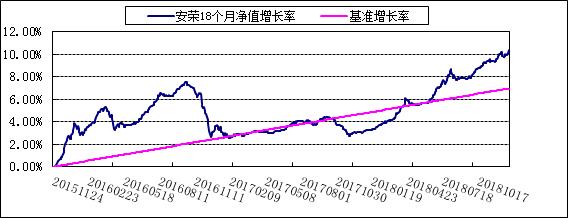 §4  管理人报告4.1 基金经理(或基金经理小组)简介注：上述任职日期、离任日期根据本基金管理人对外披露的任免日期填写。证券从业的含义遵从行业协会《证券业从业人员资格管理办法》的相关规定。4.2 管理人对报告期内本基金运作遵规守信情况的说明在本报告期内，本基金管理人严格遵循了《中华人民共和国证券投资基金法》及其各项实施细则、本基金基金合同和其他相关法律法规的规定，并本着诚实信用、勤勉尽责、取信于市场、取信于社会的原则管理和运用基金资产，为基金持有人谋求最大利益。本报告期内，由于证券市场波动等原因，本基金曾出现个别投资监控指标超标的情况，基金管理人在规定期限内进行了调整，对基金份额持有人利益未造成损害。4.3 公平交易专项说明4.3.1 公平交易制度的执行情况报告期内，本基金管理人严格执行了《证券投资基金管理公司公平交易制度指导意见》和公司制定的公平交易相关制度。4.3.2 异常交易行为的专项说明报告期内未发现本基金存在异常交易行为。4.4报告期内基金投资策略和运作分析2018年四季度，在经济下行和融资需求收缩推动下，债券市场表现良好，收益率大幅下行。从曲线形态看，长端下行幅度大于短端，曲线牛平。从指数看，中债总财富指数上涨3.43%，中债国债总财富指数上涨3.8%，中债企业债总财富指数上张了2.6%，中债短融总财富指数上涨了1.06%。四季度，本基金基于对市场偏乐观预期，保持适度久期和中高杠杆的操作。展望后市： 物价指标PPI同比持续回落带动工业企业利润下滑，领先指标PMI跌至荣枯线以下，显示未来需求端的疲弱将继续拖累经济。同时，在贸易战影响下，进出口数据预计面临较大下行压力。总体看，预计2019年经济和通胀仍趋于下行。流动性方面，随着基本面下行压力的增大，货币政策宽松的大周期不会发生变化，降准和下调政策利率都具有较大概率，为债券市场行情提供良好的货币环境。从外部看，美股震荡加剧，美联储加息预期大幅降低，经济和加息周期见顶预期带动美债收益大幅下行。综合看，经济基本面、货币环境和美欧日经济周期见顶对债券市场友好，TMLF政策利率变相下调后，收益率曲线下行空间也被打开。不过，需要警惕经济下行压力加剧后中央政府可能的应对，稳增长政策出台的力度和节奏对市场影响巨大；中美贸易谈判如果达成若干协议，对债市情绪也会有扰动。4.5 报告期内基金的业绩表现截至2018年12月31日,本基金基金份额净值为1.047元，份额累计净值为1.000元。报告期内,本基金基金份额净值增长率为1.95%,同期业绩基准增长率0.57%。4.6报告期内基金持有人数或基金资产净值预警说明无。§5投资组合报告5.1 报告期末基金资产组合情况5.2 报告期末按行业分类的股票投资组合本基金本报告期末未持有股票。5.3 报告期末按公允价值占基金资产净值比例大小排序的前十名股票投资明细本基金本报告期末未持有股票。5.4 报告期末按债券品种分类的债券投资组合5.5 报告期末按公允价值占基金资产净值比例大小排序的前五名债券投资明细5.6 报告期末按公允价值占基金资产净值比例大小排序的前十名资产支持证券投资明细本基金本报告期末未持有资产支持证券投资。5.7 报告期末按公允价值占基金资产净值比例大小排序的前五名贵金属投资明细本基金本报告期末未持有贵金属。5.8报告期末按公允价值占基金资产净值比例大小排序的前五名权证投资明细本基金本报告期末未持有权证。5.9 报告期末本基金投资的股指期货交易情况说明本基金本报告期末未持有股指期货。5.10报告期末本基金投资的国债期货交易情况说明本基金本报告期末未持有国债期货。5.11投资组合报告附注5.11.1报告期内基金投资的前十名证券的发行主体没有被监管部门立案调查，或在报告编制日前一年内受到公开谴责、处罚。5.11.2基金投资的前十名股票中，没有投资超出基金合同规定备选股票库之外的股票。5.11.3其他资产构成5.11.4报告期末持有的处于转股期的可转换债券明细本基金本报告期末未持有处于转股期的可转换债券。5.11.5报告期末前十名股票中存在流通受限情况的说明本基金本报告期末前十名股票中不存在流通受限情况。5.11.6投资组合报告附注的其他文字描述部分由于四舍五入的原因，分项之和与合计项之间可能存在尾差。§6  开放式基金份额变动单位：份§7  基金管理人运用固有资金投资本基金情况7.1 基金管理人持有本基金份额变动情况基金管理人未持有本基金。7.2 基金管理人运用固有资金投资本基金交易明细报告期内基金管理人未发生运用固有资金申购、赎回或者买卖本基金的情况。§8影响投资者决策的其他重要信息8.1 报告期内单一投资者持有基金份额比例达到或超过20%的情况无。8.2 影响投资者决策的其他重要信息博时基金管理有限公司是中国内地首批成立的五家基金管理公司之一。“为国民创造财富”是博时的使命。博时的投资理念是“做投资价值的发现者”。截至2018年12月31日，博时基金公司共管理181只开放式基金，并受全国社会保障基金理事会委托管理部分社保基金，以及多个企业年金账户，管理资产总规模逾8638亿元人民币，剔除货币基金与短期理财债券基金后，博时基金公募资产管理总规模逾2439亿元人民币，累计分红逾916亿元人民币，是目前我国资产管理规模最大的基金公司之一，养老金资产管理规模在同业中名列前茅。1、 基金业绩根据银河证券基金研究中心统计，截至2018年4季末：博时固定收益类基金业绩表现亮眼。111只各类型债券基金中共有84只（各类份额分开计算）2018年全年收益率超过全市场债券平均收益率（4.55%），16只货币基金中共有10只（各类份额分开计算）2018年全年收益率超过全市场货币基金平均收益率（3.52%），在参与银河排名的107只固收产品（各类份额分开计算）中，有54只产品银河同类排名前1/2。债券型基金中，博时宏观回报债券A/B类、博时宏观回报债券C类2018年全年净值增长率均分别在200只、142只同类基金中排名第1，博时天颐债券A类2018年全年净值增长率在200只同类基金中排名第4，博时天颐债券C类2018年全年净值增长率在142只同类基金中排名第5，博时富华纯债债券、博时富瑞纯债债券、博时裕康纯债债券、博时双月薪定期支付债券2018年全年净值增长率排名均在银河同类前1/10，博时富发纯债债券、博时裕利纯债债券、博时富益纯债债券2018年全年净值增长率排名均在银河同类前1/8；货币型基金中，博时合惠货币B类、博时现金宝货币B类2018年全年净值增长率分别在291只同类基金中排名第8、第29，博时合惠货币A类2018年全年净值增长率在311只同类基金中排名第11。博时旗下权益类基金业绩表现稳健。2018年A股市场震荡下行，博时旗下参与银河排名的83只权益产品（各类份额分开计算）中，56只银河同类排名在前1/2。其中，股票型基金里，博时工业4.0主题、博时丝路主题业绩排名均在银河同类前1/4；混合型基金中，博时乐臻定开混合2018年全年净值增长率在44只同类基金中均排名第4，博时新兴消费主题、博时汇智回报、博时新策略A类、博时新收益等基金业绩排名在银河同类前1/10，博时逆向投资、博时战略新兴产业、博时裕隆、博时鑫泰A类等基金业绩排名在银河同类前1/4；指数基金中，博时上证超大盘ETF及其联接基金等基金业绩排名在银河同类前1/10，博时上证50ETF及其联接基金A类业绩排名在银河同类前1/6，博时沪深300指数业绩排名在银河同类前1/3。商品型基金当中，博时黄金ETF联接A类2018年全年净值增长率同类排名第1。QDII基金方面，博时标普500ETF、博时标普500ETF联接A类2018年全年净值增长率银河同类排名均位于前1/3。2、 其他大事件　2018年12月28日，由新华网主办的第十一届“中国企业社会责任峰会”暨2018中国社会责任公益盛典在京隆重举行。凭借多年来对责任投资的始终倡导和企业公民义务的切实履行，老牌公募巨头博时基金在本次公益盛典上荣获“2018中国社会责任杰出企业奖”。2018年12月22日，东方财富在南京举办的“2018东方财富风云榜暨基情20年”颁奖典礼上，博时基金喜获两项大奖，博时基金江向阳总经理获得“基情20周年最受尊敬行业领袖”奖；博时主题行业混合（LOF）荣登“天天基金年度产品热销榜”。2018年12月21日，由华夏时报社主办的“华夏机构投资者年会暨第十二届金蝉奖颁奖盛典”在北京召开，本次年会的主题是“金融业2019年：突破与回归”,博时基金荣获“2018年度基金管理公司”。2018年12月21日，由北京商报社、北京品牌协会主办的“科技赋能与金融生态再造”——2018年度（第四届）北京金融论坛在京成功举办，博时基金荣获“技术领先价值奖”。2018年12月15日，第二届腾讯理财通金企鹅奖暨财富高峰论坛在深圳举行。会上揭晓了第二届金企鹅奖获奖名单，其中博时安盈债券基金（A类：000084、C类：000085）凭借年内出色的业绩表现以及在90后用户中的超高人气，一举斩获“最受90后用户喜爱的产品奖”。2018年11月16日，由《每日经济新闻》主办的“2018公募基金高峰论坛暨金鼎奖颁奖典礼”在成都举行，凭借突出的资管实力和对价值投资的坚守，博时基金一举摘得“公募20年特别贡献奖——创造收益”这一重磅奖项，同时，旗下专户板块获“专户业务最具竞争力基金公司”奖。2018年11月1日，博时基金正式加入联合国责任投资原则组织（简称UN PRI），成为中国较早加入UN PRI国际组织的资产管理机构之一。2018年10月17日，由南方财经全媒体集团和21世纪传媒举办的21世纪国际财经峰会暨“金帆奖”评选在深圳举行，凭借对价值投资理念的坚守和出色的综合资管能力，博时基金一举斩获“2018年度基金管理公司金帆奖”这一重磅奖项。§9备查文件目录9.1备查文件目录9.1.1中国证券监督管理委员会批准博时安荣18个月定期开放债券型证券投资基金设立的文件9.1.2《博时安荣18个月定期开放债券型证券投资基金合同》9.1.3《博时安荣18个月定期开放债券型证券投资基金托管协议》9.1.4基金管理人业务资格批件、营业执照和公司章程9.1.5博时安荣18个月定期开放债券型证券投资基金各年度审计报告正本9.1.6博时安荣18个月定期开放债券型证券投资基金在指定报刊上各项公告的原稿9.2存放地点基金管理人、基金托管人处。9.3查阅方式投资者可在营业时间免费查阅，也可按工本费购买复印件投资者对本报告书如有疑问，可咨询本基金管理人博时基金管理有限公司博时一线通：95105568（免长途话费）博时基金管理有限公司二〇一九年一月十九日基金简称博时安荣18个月定开债基金主代码001999交易代码001999基金运作方式契约型开放式基金合同生效日2015年11月24日报告期末基金份额总额60,796,527.14份投资目标在谨慎投资的前提下，本基金力争战胜业绩比较基准，追求基金资产的长期、稳健、持续增值。投资策略本基金通过自上而下和自下而上相结合、定性分析和定量分析相补充的方法，确定资产在非信用类固定收益类证券（国家债券、中央银行票据等）和信用类固定收益类证券之间的配置比例。业绩比较基准1年期定期存款利率（税后）×150%风险收益特征本基金为债券型基金，预期收益和预期风险高于货币市场基金，低于混合型基金、股票型基金，属于中等风险/收益的产品。基金管理人博时基金管理有限公司基金托管人招商银行股份有限公司主要财务指标报告期(2018年10月1日-2018年12月31日)1.本期已实现收益6,491,001.302.本期利润4,116,718.033.加权平均基金份额本期利润0.02114.期末基金资产净值63,654,508.995.期末基金份额净值1.047阶段净值增长率①净值增长率标准差②业绩比较基准收益率③业绩比较基准收益率标准差④①-③②-④过去三个月1.95%0.10%0.57%0.01%1.38%0.09%姓名职务任本基金的基金经理期限任本基金的基金经理期限证券从业年限说明姓名职务任职日期离任日期证券从业年限说明黄海峰基金经理2017-06-15-8.2黄海峰先生，学士。2004年起先后在深圳市农村商业银行、博时基金、银华基金、大成基金工作。2016年9月再次加入博时基金管理有限公司。历任博时裕通纯债债券型证券投资基金(2017年5月31日-2018年3月26日)、博时产业债纯债债券型证券投资基金(2017年5月31日-2018年5月30日)、博时盈海纯债债券型证券投资基金(2018年5月9日-2018年7月19日)、博时聚瑞纯债债券型证券投资基金(2017年11月8日-2018年9月3日)、博时富祥纯债债券型证券投资基金(2017年11月16日-2018年11月22日)、博时聚瑞纯债6个月定期开放债券型发起式证券投资基金(2018年9月3日-2018年11月22日)的基金经理。现任博时安心收益定期开放债券型证券投资基金(2016年12月28日—至今)、博时裕景纯债债券型证券投资基金(2017年5月8日—至今)、博时裕新纯债债券型证券投资基金(2017年5月8日—至今)、博时裕发纯债债券型证券投资基金(2017年5月8日—至今)、博时裕腾纯债债券型证券投资基金(2017年5月8日—至今)、博时裕安纯债债券型证券投资基金(2017年5月8日—至今)、博时安盈债券型证券投资基金(2017年5月31日—至今)、博时裕乾纯债债券型证券投资基金(2017年5月31日—至今)、博时安荣18个月定期开放债券型证券投资基金(2017年6月15日—至今)、博时安仁一年定期开放债券型证券投资基金(2017年11月8日—至今)、博时聚利纯债债券型证券投资基金(2017年11月22日—至今)、博时裕鹏纯债债券型证券投资基金(2017年12月29日—至今)、博时民丰纯债债券型证券投资基金(2017年12月29日—至今)、博时富安纯债3个月定期开放债券型发起式证券投资基金(2018年2月2日—至今)、博时富乾纯债3个月定期开放债券型发起式证券投资基金(2018年2月8日—至今)、博时华盈纯债债券型证券投资基金(2018年3月15日—至今)、博时裕通纯债3个月定期开放债券型发起式证券投资基金(2018年3月26日—至今)、博时富兴纯债3个月定期开放债券型发起式证券投资基金(2018年4月12日—至今)、博时富腾纯债债券型证券投资基金(2018年5月9日—至今)、博时广利纯债3个月定期开放债券型发起式证券投资基金(2018年5月28日—至今)、博时聚源纯债债券型证券投资基金(2018年11月22日—至今)的基金经理。序号项目金额(元)占基金总资产的比例(%)1权益投资--其中：股票--2固定收益投资41,378,000.0060.39其中：债券41,378,000.0060.39资产支持证券--3贵金属投资--4金融衍生品投资--5买入返售金融资产19,995,149.9929.18其中：买断式回购的买入返售金融资产--6银行存款和结算备付金合计5,891,529.538.607其他各项资产1,249,363.631.828合计68,514,043.15100.00序号债券品种公允价值(元)占基金资产净值比例(％)1国家债券--2央行票据--3金融债券41,378,000.0065.00其中：政策性金融债41,378,000.0065.004企业债券--5企业短期融资券--6中期票据--7可转债（可交换债）--8同业存单--9其他--10合计41,378,000.0065.00序号债券代码债券名称数量(张)公允价值(元)占基金资产净值比例(％)118020418国开04200,00020,944,000.0032.90218040918农发09200,00020,434,000.0032.10序号名称金额(元)1存出保证金6,463.002应收证券清算款-3应收股利-4应收利息1,242,888.195应收申购款12.446其他应收款-7待摊费用-8其他-9合计1,249,363.63本报告期期初基金份额总额241,510,955.79报告期基金总申购份额462,163.93减：报告期基金总赎回份额181,176,592.58报告期基金拆分变动份额-本报告期期末基金份额总额60,796,527.14